Firma del SolicitanteC.C. N°	de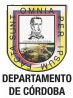 FORMATO CÓDIGO:GTH-P18-F2FORMATO VERSIÓN: 01SOLICITUD DE MEJORAMIENTO SALARIAL POR TITULO DE ESPECIALIZACION,  MAESTRÍA O DOCTORADO(Docentes en propiedad Régimen 1278 de 2002) FECHA:10-12-19PROCESO GESTIÓN DEL TALENTO HUMANO PÁGINA:1 de 1Fecha:   dd/mm/aaaaFecha:   dd/mm/aaaa     Número de radicado SACI. DATOS GENERALESI. DATOS GENERALESI. DATOS GENERALESI. DATOS GENERALESI. DATOS GENERALESApellidos:Apellidos:Apellidos:Nombres:Nombres:Cédula de ciudadanía: (Ciudad)Cédula de ciudadanía: (Ciudad)Cédula de ciudadanía: (Ciudad)Cargo:                                                       Área de desempeño:Institución educativa:Institución educativa:Institución educativa:Municipio:Municipio:Grado actual:Resolución N°Resolución N°Grado al que aspira:Grado al que aspira:Teléfono:Teléfono:Teléfono:E-mail:E-mail:Dirección residencia:Dirección residencia:Dirección residencia:Municipio residencia:Municipio residencia:II. INFORMACIÓN ACADÉMICAII. INFORMACIÓN ACADÉMICATítulo de pregrado:Universidad:Ultimo título académico que ostenta:Universidad:Título académico con el que solicita el mejoramiento:Universidad:Acta N°: Folio N°:Fecha grado:III. ANEXOS (Marque los documentos que se anexan)III. ANEXOS (Marque los documentos que se anexan)          Copia de la cédula de ciudadanía                                                                 Otros. Cuáles _________________         Copia autenticada del diploma de grado         Copia autenticada del acta de grado                                                       ______________________________         Copia simple último decreto de propiedad / inscripción         Resolución convalidación MEN (autenticada)CANTIDAD TOTAL DE ANEXOS:CANTIDAD TOTAL DE ANEXOS:OBSERVACIONES:OBSERVACIONES: